Diagnóstico del Programa Presupuestario E001 “Prevención y control de enfermedades”AntecedentesLa prevención y el control de enfermedades trasmisibles y no transmisibles son una prioridad en salud pública, extensible a todos los sistemas sanitarios a nivel mundial y de manera muy importante a la atención primaria.Las enfermedades transmisibles son todavía hoy en día una importante causa de morbilidad y mortalidad constituyendo un problema de salud, fundamentalmente en países en desarrollo. La aparición de nuevas enfermedades o el distinto comportamiento de las ya conocidas demuestran claramente que todos los países son vulnerables.En cuanto a las enfermedades no transmisibles (ENT), la Organización Mundial de la Salud (OMS) señala que son la principal causa de muerte en el mundo entero. Son un grupo heterogéneo de padecimientos que contribuye a la mortalidad mediante un pequeño número de desenlaces (diabetes, enfermedades cardiovasculares y enfermedad vascular cerebral). Los decesos son consecuencia de un proceso iniciado décadas antes. La evolución natural de la diabetes y las enfermedades cardiovasculares puede modificarse con acciones que cambien el curso clínico de las condiciones que determinan su incidencia. Entre ellas se encuentran el sobrepeso y la obesidad, las concentraciones anormales de los lípidos sanguíneos, la hipertensión arterial, el tabaquismo, el sedentarismo, la dieta inadecuada y el síndrome metabólico.Datos e información reportados por la OMS a enero de 2015 indican que las ENT matan a 38 millones de personas cada año. Casi el 75% de las defunciones por ENT -28 millones- se producen en los países de ingresos bajos y medios. 16 millones de las muertes atribuidas a las ENT se producen en personas menores de 70 años de edad; el 82% de estas muertes “prematuras” ocurren en países de ingresos bajos y medianos. Las enfermedades cardiovasculares constituyen la mayoría de las defunciones por ENT (17,5 millones cada año), seguidas del cáncer (8,2 millones), las enfermedades respiratorias (4 millones) y la diabetes (1,5 millones). Estos cuatro grupos de enfermedades son responsables de alrededor del 82% de las muertes por ENT, no obstante, la mayoría de estas muertes son prevenibles. Por lo mismo, la Dra. Margaret Chan, Directora General de la OMS, advierte que el mundo se encuentra en un momento decisivo de la historia de las ENT y tiene ante sí una oportunidad única de alterar su curso. Reducir la carga mundial de ENT es una prioridad y una condición necesaria para un desarrollo sostenible, de otro modo, bajo la hipótesis de que se mantenga la situación actual, para el periodo 2011-2025 las pérdidas económicas acumulativas debidas a ENT en los países de ingresos bajos y medios se estiman en 7 billones de dólares. Este costo de la inacción sobrepasa con creces el costo anual de implementar un conjunto de intervenciones de fuerte impacto para reducir la carga de ENT.No obstante lo anterior, a nivel mundial aún se destina gran proporción de recursos a lo curativo, cuando actividades preventivas y de promoción de la salud podrían reducir hasta en un 70% la carga de morbilidad.Por ello, las metas propuestas por la OMS al 2025 se traducen en prevención y control de las ENT´s, reduciendo el uso del alcohol, la actividad física insuficiente, la ingesta de sal o sodio, el consumo de tabaco y la hipertensión; detener el aumento de la diabetes y la obesidad, y mejorar la cobertura del tratamiento para prevenir ataques cardíacos y accidentes cerebrovasculares.En México las enfermedades crónicas comienzan a provocar un número importante de defunciones a partir de los 20 años de edad, exacerbándose en los mayores de 65 años. La prevalencia de sobrepeso y obesidad, así como de estilos de vida poco saludables, ocasionan que las principales causas de muerte entre la población adulta estén dominadas por la diabetes mellitus y las enfermedades isquémicas del corazón.En el IMSS, las enfermedades crónico-degenerativas en la población derechohabiente permanecen como un factor de alto impacto en las finanzas del Instituto por lo que su atención es uno de los principales retos que enfrenta, tanto por la presión que se ejerce sobre el financiamiento de las pensiones, como por la que se genera por el aumento en el gasto en servicios médicos.La presente administración ha puesto particular énfasis en fortalecer una propuesta institucional que modifique esta situación y que se oriente a una mejor trayectoria de viabilidad financiera, así como mejoras en el modelo de atención a la salud. Dicha propuesta consiste en aumentar y mejorar las acciones preventivas y de planificación familiar hacia la población derechohabiente. La mayoría de las acciones preventivas están integradas en el programa PREVENIMSS, que tiene alto impacto en la preservación de la salud de los derechohabientes, mismo que se orienta a la promoción de la salud; la vigilancia de la nutrición, la prevención, detección y el control de enfermedades; así como mejorar la salud sexual y reproductiva de los derechohabientes. Estas acciones se otorgan de acuerdo a las características y necesidades de los derechohabientes.Por otro lado, el Programa de Planificación Familiar se apoya en dos procesos fundamentales: el de comunicación educativa, cuya base es el consentimiento informado y la prestación de servicios en ámbitos intramuros y extramuros, a través de diferentes estrategias para la incorporación de aceptantes de métodos anticonceptivos, priorizando la elección de los mismos, de acuerdo a necesidades, expectativas reproductivas, así como a la identificación y calificación oportuna de los factores de riesgo reproductivo, propiciando la continuidad en el uso.Los resultados obtenidos por el Programa de Planificación Familiar a través de los años han favorecido los niveles de salud de la población derechohabiente, previniendo embarazos en edades extremas, logrando ampliar el periodo intergenésico y disminuyendo los embarazos en mujeres con riesgo reproductivo. Esto ha repercutido en el comportamiento de las tasas de morbilidad y mortalidad materna y perinatal de la población derechohabiente del Instituto, lo que se traduce en un costo-beneficio derivado de estas acciones, impactando en la reducción de las tasas de partos y abortos.Identificación y Descripción del ProblemaII.1 Definición del ProblemaEn la población derechohabiente persisten enfermedades prevenibles así como embarazos  de alto riesgo.II.2 Evolución del problema (causas-efectos)Son varios factores por los que las ENT (o crónico-degenerativas) son uno de los mayores retos que enfrenta el sistema  de salud: el gran número de casos afectados, su creciente contribución a la mortalidad general, la conformación en la causa más frecuente de incapacidad prematura y la complejidad y costo elevado de su tratamiento. La prevalencia de sobrepeso y obesidad en México en adultos según la Encuesta Nacional de Salud y Nutrición (ENSANUT) 2012 fue de 71.3% (que representan a 48.6 millones de personas). La prevalencia de obesidad en este grupo fue de 32.4% y la de sobrepeso de 38.8%. La obesidad fue más alta en el sexo femenino (37.5%) que en el masculino (26.8%), al contrario del sobrepeso, donde el sexo masculino tuvo una prevalencia de 42.5% y el femenino de 35.9%.Es claro que México atraviesa por una transición caracterizada por el aumento inusitado de sobrepeso y obesidad que afecta a las zonas urbanas y rurales, a todas las edades y a las diferentes regiones. Los aumentos en las prevalencias de obesidad en el país se encuentran entre los más rápidos, documentados en el plano mundial. De 1988 a 2012, el sobrepeso en mujeres de 20 a 49 años de edad se incrementó de 25 a 35.3% y la obesidad de 9.5 a 35.2%.Durante las últimas décadas el número de personas que padecen diabetes se ha incrementado y actualmente figura entre las primeras causas de muerte en México. De acuerdo con la ENSANUT 2012, la proporción de adultos con diagnóstico médico previo de diabetes fue de 9.2%, lo que muestra un incremento importante en comparación con la proporción reportada en la ENSANUT 2000 (5.8%) y en la ENSANUT 2006 (7%). En la ENSANUT 2012, tanto en hombres como en mujeres se observó un incremento importante en la proporción de adultos que refirieron haber sido diagnosticados con diabetes en el grupo de 50 a 59 años de edad, similar en mujeres (19.4%) y en hombres (19.1%). Para los grupos de 60 a 69 años se observó una prevalencia ligeramente mayor en mujeres que en hombres (26.3 y 24.1%, respectivamente) que se acentuó en el grupo de 70 a 79 años (27.4 y 21.5%, respectivamente).La ENSANUT 2012 señala que si bien ha habido un progreso importante en la atención a este padecimiento, con un incremento en el porcentaje de pacientes con control adecuado de 5.3% en 2006 a 24.5% en 2012, aún tres de cada cuatro diabéticos requieren mayor control del padecimiento que permita reducir las complicaciones que se les presentan. De igual forma, aún hay un número importante de pacientes diabéticos que no están bajo control y no reciben el seguimiento adecuado.Un análisis de la transición epidemiológica en México encontró que las ENT causaron 75% del total de las muertes y 68% de los años de vida potencialmente perdidos (AVPP). Las principales causas de muerte fueron enfermedad isquémica del corazón (EIC), diabetes mellitus tipo 2 (DM2), enfermedad cerebrovascular y cirrosis hepática. El porcentaje de mortalidad atribuible a DM2 e Hipertensión Arterial (HTA) fue mayor a 17% del total de las ENT en México durante 2006, las cuales tienen una importante asociación con la obesidad.La población derechohabiente del IMSS perdió 11 millones de años de vida saludable (AVISA) en el 2010,  (último año disponible en el acervo de información hasta el momento). El grupo de enfermedades crónicas no transmisibles fue responsable de 81% de estos AVISA; las enfermedades transmisibles, condiciones maternas, perinatales y nutricionales fueron responsables de 10% y el grupo de lesiones, de 9%.En 2014 el total de derechohabientes al Instituto fue de 59,487,144 personas, las cuales corresponden a la población potencial de este Programa presupuestario. Según la Dirección de Incorporación y Recaudación, a junio del mismo año la población adscrita a las unidades médicas en el primer nivel de atención asciende a 51,945,265 personas, de las cuales 42,232,282 están adscritas a un Médico Familiar, siendo ésta la población objetivo del Programa.En cuanto a resultados se tiene que en cuestión de promoción de la salud, prevención y detección de enfermedades existe un incremento constante en la cobertura preventiva anual. En 2014, se realizaron 28.8 millones de chequeos en los 3,651 módulos de atención preventiva, o bien a través de las estrategias de extensión en las empresas y escuelas. Se visitaron más de 7 mil centros laborales, con lo que se orientó y realizo el chequeo correspondiente de más de 1 millón de trabajadores.Aunque el número de chequeos se incrementó en más de 7 millones en los últimos cinco años, el principal reto es lograr que las personas de mayor riesgo acudan a realizarse este chequeo anual y lograr así una cobertura y tamizaje más efectivo de los derechohabientes cuyos antecedentes familiares y estilos de vida los hacen más susceptibles de desarrollar enfermedades crónicas.Con respecto a vacunación, en el Instituto se aplicaron 35.9 millones de dosis de vacunas en 2014.  Desde 2007, año en que se introdujeron las vacunas pentavalente acelular (difteria, tétanos, pertusis acelular, antipoliomielítica inactivada y Haemophilus influenzae b), antineumoco y antirotavirus, las coberturas de vacunación de la población se han mantenido entre 95 y 97%. Estas coberturas se suman a las alcanzadas desde hace diez años de las vacunas contra la tuberculosis y la vacuna SRP (sarampión, rubeola y parotiditis) por arriba de las recomendaciones de los organismos internacionales. En detección de cáncer cérvico uterino mediante citología cervical en 2014, se alcanzó una cobertura de 27.8%, beneficiando a 3 millones de mujeres con un logro superior al 95% de la meta programada.  La identificación temprana de lesiones pre malignas de cáncer cérvico uterino así como el diagnóstico y tratamiento oportunos han contribuido a la disminución de la mortalidad por esta causa en un 58.5%, al pasar de una tasa de 13.0 por 100,000 mujeres derechohabientes mayores de 24 años en el año 2000 a una de 5.4 en 2014.  Respecto al Programa de Planificación Familiar, al mes de diciembre de 2014, se realizaron 885,370 entrevistas dirigidas a no usuarias no embarazadas, 592,770 a puérperas, 348,781 a varones, 149,261 a adolescentes y 533,907 a usuarias de algún método anticonceptivo. Y en lo que corresponde a sesiones grupales, se realizaron 48,506 a no embarazadas o no usuarias, 28,646 a puérperas, 24,514 a varones, y 19,636 a adolescentes, con temas de salud sexual y reproductiva y planificación familiar. Esto favoreció la aceptación y continuidad en el uso de un método anticonceptivo, en forma libre, voluntaria e informada.Con la finalidad de prevenir embarazos entre la población adolescente y joven, en el primer nivel de atención médica del IMSS se entregaron métodos anticonceptivos, observándose una mayor aceptación por los de alta continuidad como es el dispositivo intrauterino (28.5%) y el implante subdérmico (11.2%). En relación a la cobertura en postparto, transcesárea y postaborto se tuvo una cobertura de 82.1% en el periodo mencionado.II.3 Experiencias de atenciónElige Vivir Sano es una política del Gobierno de Chile, implementada desde el año 2011, que tiene como objetivo contribuir a la instalación de prácticas de vida saludable en toda la población, con el fin de disminuir los factores y conductas de riesgo asociados a las enfermedades no trasmisibles. Cuenta con cuatro pilares: come sano, mueve tu cuerpo, vive al aire libre y disfruta a tu familia. Sus líneas de acción son la construcción de una política pública, la alianza público privada, el marketing social con foco en la concientización de la población y las actividades en terreno. La gestión contempla los ejes transversales de participación ciudadana y descentralización.Por sus características, es un complemento de la Estrategia Nacional de Salud 2010-2020 que busca incidir en la reducción de la obesidad y en el aumento de factores protectores en la población chilena. Esta estrategia tiene, entre otros objetivos, disminuir en 10% la prevalencia de la obesidad infantil, aumentar la prevalencia en 20% de factores protectores, aumentar en 30% la prevalencia de actividad física en jóvenes e incrementar en 20% las comunas con áreas verdes.A la fecha, Elige Vivir Sano ha informado a la población general acerca de sus pilares fundamentales, ha educado en hábitos saludables como alimentación sana y actividad física, ha buscado mayor institucionalidad de sus propias acciones a través del proyecto de ley que crea el Sistema Elige Vivir Sano y ha apoyado, articulado y coordinado diversos planes, políticas y programas interministeriales, entre ellos, Elige Vivir Sano en tu plaza en conjunto con SUBDERE, el Tour IND-EVS en todo Chile que ha beneficiado a más de 160 mil personas, el Fondo I.D.E.A. Vivir Sano de FOSIS,  dirigido a los sectores más vulnerables del país con énfasis en hábitos más saludables o el Programa de Alimentación Educacional del Ministerio de Educación que busca contribuir a la reducción y adecuación de porciones y la cantidad de nutrientes no saludables en la alimentación escolar.Entre los resultados más destacados del programa Elige Vivir Sano se puede mencionar que ha llegado directamente a más de 2 millones de personas de diversos sectores de la sociedad por medio de cinco campañas nacionales en medios de comunicación masivos en sus dos años de existencia y ha contribuido a la concientización del 83% de la población respecto de estos temas. Entre el año 2009 y 2012 el sedentarismo en Chile se redujo en 3,7 puntos. Esto significa que 500 mil chilenos que antes no realizaban actividad física hoy la practican tres o más veces por semana, por un mínimo de 30 minutos cada vez. Otro ejemplo de atención en medicina preventiva es España, que ha alcanzado una de las esperanzas de vida más altas del mundo (82,4 años), aunque la esperanza de vida con buena salud, es de 61,5 años para los hombres y 59,4 para las mujeres (60,4 de media). Por lo que el Ministerio de Sanidad, Servicios Sociales e Igualdad se plantea el objetivo de ganar AVISA, por lo que a partir del 2014 y hasta el 2020 se encuentra trabajando la Estrategia para el Abordaje de la Cronicidad en el Sistema Nacional de Salud.Esta estrategia, incluye como apoyos fundamentales el conocimiento sobre los determinantes sociales de la salud, por lo que su estrategia incluye la constitución de una mesa intersectorial y la identificación de los recursos comunitarios. Para su desarrollo se ha empleado metodología participativa con la implicación de sectores profesionales relacionados con la salud así como de las administraciones sanitarias central y autonómica. Se han identificado las buenas prácticas en promoción de la salud y prevención de la enfermedad, implantadas en las comunidades autónomas de la Red Española de Ciudades Saludables.Esta estrategia reconoce que las enfermedades crónicas, como la diabetes, el cáncer, las enfermedades isquémicas del corazón, la enfermedad pulmonar obstructiva crónica o las enfermedades cerebrovasculares como el ictus, son actualmente la principal causa de mortalidad y morbilidad prevenibles, así como la principal causa de pérdida de calidad de vida y que éstas enfermedades crónicas tienen una relación importante con algunos factores que las pueden producir y también las pueden agravar, como son el consumo de tabaco, la inactividad física, la alimentación, el consumo de alcohol o el bienestar emocional. Estos factores pueden formar parte del estilo de vida de las personas y están determinados no solamente por lo que una persona hace sino también por el entorno en el que vive. Por ello, la estrategia propone el desarrollo progresivo de intervenciones dirigidas a prevenir las enfermedades, lesiones y la discapacidad, actuando sobre estos factores a lo largo del curso de vida de las personas y teniendo en cuenta los entornos en los que la gente vive. Para la primera fase se propone priorizar las acciones en dos grupos de la población la infancia (menores de 15 años) y las personas mayores de 50 años. Para estos grupos de edad se pretende facilitar la asistencia a las consultas de Atención Primaria donde se les proveerá de información y recursos que pueden utilizar las personas para desarrollar estilos de vida saludables.Para la población mayor de 75 años, se desarrollarán planes de prevención y seguimiento individualizado para la mejora de la salud y la prevención de la fragilidad, entendida como la aparición de una serie de factores de riesgo de enfermedad, discapacidad y dependencia en los mayores. La finalidad es que la población mayor de 75 años mantenga el mayor nivel de independencia y autonomía el máximo de tiempo posible. Uno de sus elementos clave que se está llevando a cabo en España será la realización de mapas “online” que permiten identificar a nivel local los recursos comunitarios existentes para la promoción de la salud y prevención. Por otro lado, la OMS ha desarrollado un plan de intervención para prevenir el embarazo temprano y resultados reproductivos adversos. Este plan incluye los siguientes objetivos:Limitar el matrimonio antes de los 18 años.Crear comprensión y apoyo para reducir los embarazos antes de los 20 años. Aumentar el uso de anticonceptivos por parte de los adolescentes.Reducir las relaciones sexuales bajo coacción en las adolescentes.Prevenir los resultados reproductivos adversos: Reducir el aborto inseguro en las adolescentes Aumentar el uso de la atención calificada antes, en la atención prenatal, del parto y postparto. Árbol de Problemas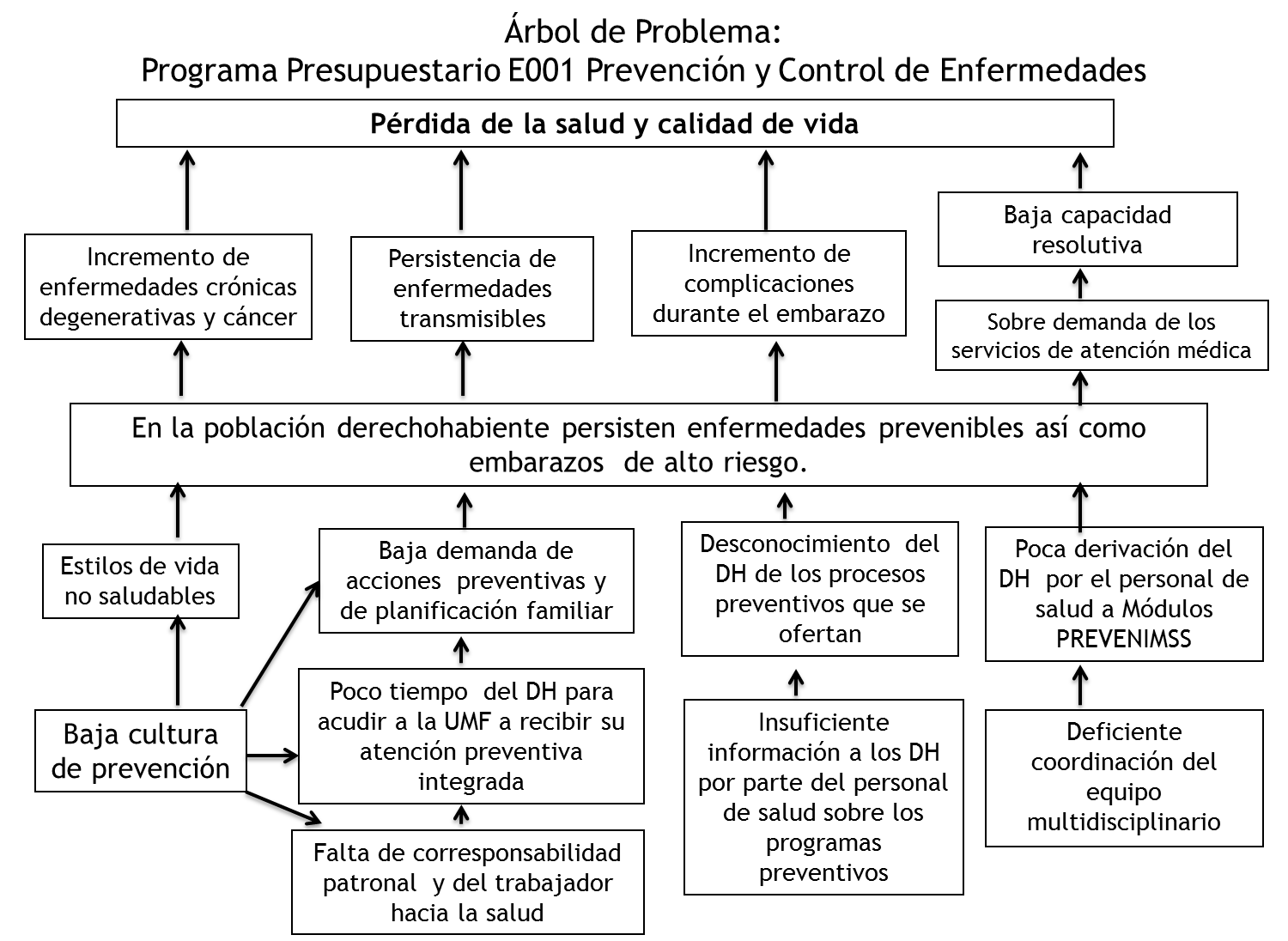 Objetivos del ProgramaIV.1 Definición de los objetivosObjetivo de Propósito: Entre la población derechohabiente del IMSS se mejora la prevención de enfermedades y se reducen los embarazos de alto riesgo.Objetivos específicos: Disminuir la mortalidad por enfermedades transmisibles y no transmisibles; incrementar la cobertura de la población derechohabiente del IMSS con acciones preventivas; contribuir a cambiar la cultura en salud de la población derechohabiente del IMSS para formar generaciones saludables.IV.2 Árbol de Objetivos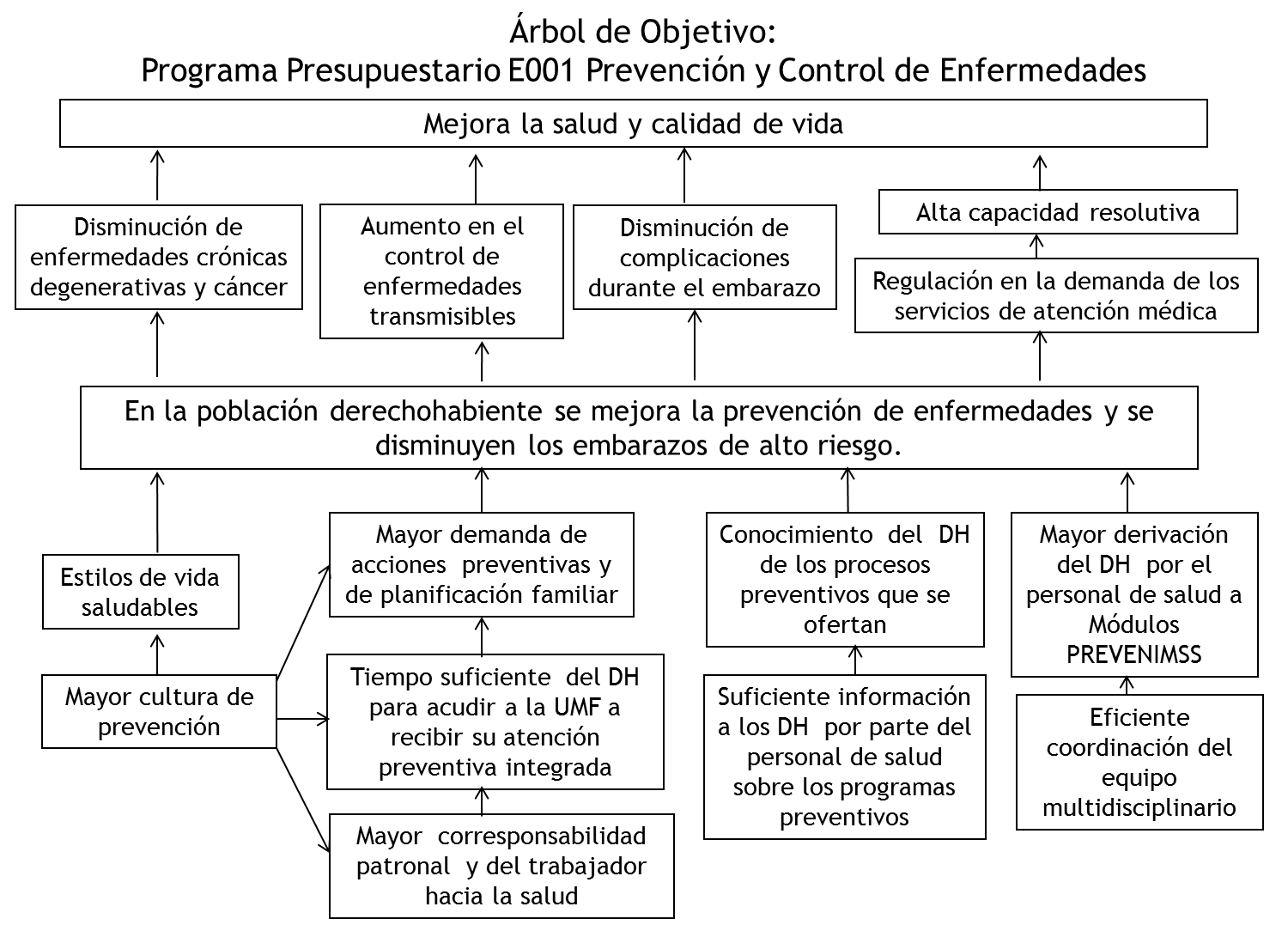 IV.3 Vinculación con el Plan Nacional de DesarrolloEl programa E001 denominado actualmente como “Prevención y control de enfermedades”. Se alinea a las Metas Nacionales del Plan Nacional de Desarrollo (PND) 2013-2018 en el Eje 2 de Gobierno, México Incluyente; meta 2.3. Asegurar el acceso a los servicios de salud; estrategias 2.3.2. Hacer de las acciones de protección, promoción y prevención un eje prioritario para el mejoramiento de la salud, 2.3.3 Mejorar la atención de la salud a la población en situación de vulnerabilidad y 2.3.4. Garantizar el acceso efectivo a servicios de salud de calidad. Con el Programa Sectorial de Salud 2013-2018 (PROSESA) con el Objetivo del Programa 1: Incrementar acciones de protección, promoción de la salud y prevención de enfermedades a lo largo de la vida; 2. Asegurar el acceso efectivo a servicios de salud con calidad y; 3. Reducir los riesgos que afectan la salud de la población en cualquier actividad de su vida.Este Programa Presupuestario incluye las acciones preventivas y de palnificación familiar que se otorgan a la población derechohabiente, tanto intra como extramuros, así como las acciones de vigilancia epidemiológica que se llevan a cabo en las unidades médicas del IMSS.CoberturaV.1 Identificación y caracterización de la población potencial.La población potencial del programa está constituida por el número de personas con derechos vigentes para recibir los beneficios de la Ley del Seguro Social, dependiendo del régimen de aseguramiento en que se encuentren inscritos. Incluye a los asegurados trabajadores y no trabajadores, a sus familiares dependientes y a los pensionados y sus beneficiarios.Las cifras de asegurados y pensionados son determinadas con base a los registros administrativos del IMSS, mientras que las relativas a sus familiares corresponden a estimaciones determinadas con base en coeficientes familiares. Los coeficientes familiares corresponden al promedio del número de derechohabientes por familia y se aplican al número de trabajadores asegurados y de pensionados. Para el ejercicio presupuestal de 2016 y con base en la población a junio de 2015 se estiman 60,584,259 derechohabientes.V.2 Identificación y caracterización de la población objetivoLa población objetivo del programa está constituida por la población adscrita a médico familiar, que es la población derechohabiente que fue dada de alta en alguna unidad de medicina familiar asignándole un consultorio para su atención y que aparece en el censo nominal de población adscrita. Se estima que para junio de 2016 la población objetivo ascienda a poco más de 44 millones de derechohabientes.Diseño de la intervenciónVI.1Tipo de Intervención: (mecanismo de operación, tipo de apoyo y condiciones de otorgamiento)Los servicios que conforman el programa E001 Prevención y control de enfermedades se otorgan en 3,641 Módulos de Atención Preventiva Integrada (PREVENIMSS), 239 consultorios de Planificación Familiar y 106 Módulos de apoyo a la prestación de los servicios de Planificación Familiar, que se encuentran en las 1,503 unidades médicas del primer nivel de atención del Instituto. Los Módulos PREVENIMSS son atendidos por 6,504 enfermeras, de las cuales 4,200 son Auxiliares de Enfermería en Salud Pública; 1,966 Enfermeras Especialistas en Medicina de Familia; 182 Enfermeras Especialistas Materno Infantil y 156 Enfermeras Especialistas en Salud Pública. Este personal constituye el 39.1% en relación al total de personal de esta categoría asignado al primer nivel de atención (16,631). Los 344 consultorios de Planificación Familiar son atendidos por 145 Médicos, 179 Enfermeras y 49 Trabajadoras Sociales.Con base en información del año 2014, en las Unidades de Medicina Familiar se realizan en un día típico las siguientes actividades preventivas y de planificación familiar:•	109,890 atenciones preventivas integradas;•	104,625 mediciones de peso y talla; •	142,649 dosis aplicadas de vacunas;•	2,047 detecciones de enfermedades metabólicas congénitas•	39,574 detecciones realizadas de diabetes mellitus;•	 44,436 detecciones realizadas de hipertensión arterial;•	 12,264 detecciones realizadas de cáncer cérvicouterino;•	 19,855 exploraciones clínicas de mama;•	 4,384 mastografías de detección;•	2,451 detecciones de tuberculosis pulmonar y;•	 1,186 aceptantes de métodos anticonceptivos.Las principales acciones preventivas que conforman este programa se realiza mediante la estrategia PREVENIMSS, que tiene como propósito general la provisión sistemática y ordenada de acciones relacionadas con la promoción de la salud, la vigilancia de la nutrición, la prevención, detección y control de enfermedades y la salud reproductiva, ordenándolas en cinco Programas de Salud por grupo de edad:•	Programa de Salud del Niño menor de 10 años.•	Programa de Salud del Adolescente de 10 a 19 años.•	Programa de Salud de la Mujer de 20 a 59 años.•	Programa de Salud del Hombre de 20 a 59 años.•	Programa de Salud del Adulto Mayor de 59 años.La conformación de estos grupos etarios obedece a razones de índole biológica, epidemiológica y operativa.Las razones que justifican la adopción de la estrategia incluyen:• Cambiar el enfoque de los programas orientados hacia la prevención de enfermedades y riesgos específicos, por el de la protección de la salud de grupos poblacionales bien definidos para elevar su impacto mediante acciones simultáneas y coordinadas.• Ordenar y agrupar los programas de salud pública y de salud reproductiva  con el fin de facilitar las tareas de los trabajadores responsables de su ejecución.• Integrar y coordinar las acciones que se otorgan en consulta externa, medicina preventiva, fomento de la salud, trabajo social, nutrición y dietética, atención materno infantil, planificación familiar y estomatología preventiva. • Proporcionar atención integral de la salud, como estrategia para la provisión simultánea y coordinada de acciones preventivas y curativas.Todo con el propósito de mejorar la calidad de la atención en las Unidades de Medicina Familiar con el fin de:• Otorgar a cada derechohabiente un conjunto de acciones preventivas y educativas para la protección de su salud.• Mejorar la satisfacción de los derechohabientes y estimular su participación corresponsable en el cuidado de la salud.• Facilitar las tareas de los equipos de salud y mejorar la utilización de recursos.• Elevar la cobertura y el impacto de los programas de salud.Para lograr esto, se reorganizó el trabajo al interior de las unidades médicas para que, funcionando como un equipo, se integren las diferentes acciones de salud en un solo proceso, de acuerdo a cada grupo de edad, otorgando los servicios con oportunidad y sentido humano.VI.2 Etapas de la Intervención:En el IMSS, el Programa de Planificación Familiar nace a mediados de la década de los 70’s, mientras que PREVENIMSS se implantó como estrategia de prestación de los servicios preventivos en 2002. Ambos Programas han trascendido en el tiempo hasta nuestros días, con resultados favorables  en la salud de la población derechohabiente, lo que ha permitido que se dé continuidad a los mismos durante la presente administración.  A través de la Atención Preventiva Integrada, que forma parte de PREVENIMSS, se otorga a cada derechohabiente un paquete de acciones preventivas por grupo de edad y sexo, en una sola atención, por la misma enfermera y en el mismo módulo, de tal manera que se reduce el número de consultas necesarias para cumplir con cada Programa de Salud, con lo que se evitan las oportunidades perdidas y el número de atenciones necesarias:Para niños menores de un año, siete atenciones anuales.Para niños de un año, dos atenciones anuales.Para mayores de un año, una consulta anual.Las acciones que conforman cada Programa de Salud se encuentran descritas en el Anexo 1 y el esquema general de su operación se describe en el siguiente diagrama:Imagen 6.1De igual manera se presenta el proceso del programa de Planificación Familiar en el Instituto, el cual está a cargo de los médicos, enfermeras y trabajadoras sociales:Imagen 6.2VI.3 Previsiones para integración y operación del padrón de beneficiariosEste rubro no aplica para el Pp E001 Prevención y control de enfermedades. Tal como se establece en la Ley del Seguro Social, los beneficiarios del programa no son elegidos bajo ningún mecanismo. VI.4 Matriz de IndicadoresNivel: FinObjetivo: Contribuir a consolidar las acciones de protección, promoción de la salud y prevención de enfermedades mediante intervenciones que mejoren la salud y la calidad de vida de los derechohabientes.Indicadores Institucionales: Esperanza de Vida al Nacer.Tasa de mortalidad por cáncer cérvicouterino.Tasa de mortalidad por cáncer de mama.Tasa de mortalidad por tuberculosis pulmonar.Indicadores alineados al Objetivo 1 del Programa Sectorial de Salud:Porcentaje de cobertura de vacunación con esquema completo en menores de un año.Porcentaje de cambio entre el año base y el año de registro de casos nuevos confirmados de VIH por transmisión vertical.Prevalencia de obesidad en niños de 5 a 11 años de edad.Nivel: PropósitoObjetivo: En la población derechohabiente del IMSS se mejora la prevención de enfermedades y se reducen los embarazos de alto riesgo.Indicadores:Cobertura de atención integral PREVENIMSS.Prevalencia de obesidad en niños de 5 a 9 años de edad.Proporción de adolescentes embarazadas.Nivel: Componente Objetivo 1: Acciones preventivas proporcionadasIndicadores:Cobertura con esquemas completos de vacunación en niños de un año de edad.Cobertura de detección de primera vez de diabetes mellitus en población derechohabiente de 20 años y más.Cobertura de detección de hipertensión arterial en población derechohabiente de 20 años y más.Cobertura de detección de cáncer cérvico uterino a través de citología cervical en mujeres de 25 a 64 años.Cobertura de detección de cáncer de mama por mastografía en mujeres de 50 a 69 años.Logro de aceptantes en relación con la meta programada en Consulta Externa de Medicina Familiar.Nivel: ActividadObjetivo 1: Otorgamiento de atenciones preventivas integradas por grupo de edad.Indicador: Porcentaje de Atención Preventiva Integrada.Objetivo 2: Medición de peso y talla en derechohabientes adscritos a médico familiarIndicador:Porcentaje de medición de peso y talla en población derechohabiente.Objetivo 3: Promoción en la población en edad fértil, de las ventajas de adoptar un método anticonceptivo de acuerdo a su condición de salud y sus factores de riesgo reproductivo.Indicador:•	Porcentaje de entrevistas de consejería anticonceptiva.PresupuestoCon base en lo dispuesto en el artículo 272 de la Ley del Seguro Social, el Instituto en materia de presupuesto, gasto y su contabilidad se regirá por lo dispuesto en esta Ley, formulando su proyecto de presupuesto y ejerciendo el gasto correspondiente, con estricto respeto a los criterios de disciplina, productividad, ahorro, austeridad, eficacia, eficiencia, desregulación presupuestaria y transparencia, debiendo aplicarlos en forma tal que no afecte a la atención de sus derechohabientes.La integración del Gasto en Salud en México, se realiza conforme a los formatos de solicitud emitidos por la Dirección General de Información en Salud (DGIS) a nivel de partida específica para el Clasificador de Objeto del Gasto (COG) y de Actividad Homologada para el Clasificador por Actividad Institucional (CAI); dicha actividad se desarrolla con base en las estructuras programáticas autorizadas dentro del Presupuesto de Egresos de la Federación (PEF). Así mismo se integra información a nivel de capítulo por unidad aplicativa (unidades médicas y unidades administrativas).Los componentes del Pp E001 ya operan actualmente en el Instituto y este programa se presupuesta de acuerdo a una estimación de las necesidades de cada Delegación, tomando en cuenta el ejercicio del año anterior y en función de distintos capítulos del gasto como son servicios generales, servicios personales y materiales y suministros principalmente, para posteriormente elaborar el presupuesto global, procurando que cuente con los recursos necesarios de forma oportuna y calidad adecuada, así como con un sistema de información que apoye de manera eficiente la toma de decisiones, la evaluación y rendición de cuentas, así como valorar la incorporación de tecnologías adecuadas para fortalecer la atención integral a la salud.De acuerdo al PEF 2016, el gasto total autorizado para el Programa E001 Prevención y control de enfermedades es de $ 2,977,834,949 pesos, con un gasto de operación de $ 2,747,054,192 pesos.Anexo 1.  Acciones Preventivas por grupo de edad y sexoMujeres de 20 a 59 Años (Atención anual)Adultos Mayores de 60 años o más (Atención anual)Recién nacidos menores de 3 días.Recién nacidos menores de 3 días.ProcesoAccionesPromoción de la SaludEntregar la Cartilla de Salud y la Guía para el Cuidado de la Salud.Invitar a la lectura de temas relacionadas con la edad y a sesiones educativas.NutriciónMedición de peso y talla (mediante la utilización de báscula y estadímetro).Ministrar 50,000 UI (una gota) de vitamina A.Evaluar nutrición.Prevención de EnfermedadesAplicar vacuna BCG. Aplicar vacuna Antihepatitis B.Detección de EnfermedadesCitar en la UMF a los cinco días de edad para tamiz neonatal.Recién nacidos de 3 a 7 días. (Una atención)Recién nacidos de 3 a 7 días. (Una atención)ProcesoAccionesPromoción de la SaludEntregar o revisar y comentar la Cartilla de Salud y la Guía para el Cuidado de la Salud.Invitar a la lectura de temas relacionados con la edad y a sesiones educativas.NutriciónMedir peso y talla (mediante la utilización de báscula y estadímetro).Evaluar nutrición.Prevención de enfermedadesAplicar vacuna BCG si no se aplicó al nacimiento.Aplicar vacuna Antihepatitis B si no se aplicó al nacimiento.Detección de EnfermedadesToma de muestra de sangre de talón para la detección de enfermedades metabólicas congénitas (hipotiroidismo congénito, deficiencia de biotinidasa, hiperplasia adrenal congénita fenilcetonuria y galactosemia).Niñas y Niños menores de un año  (7 atenciones) Niñas y Niños menores de un año  (7 atenciones) ProcesoAccionesPromoción de la SaludEntregar o revisar y comentar la Cartilla de Salud y la Guía para el Cuidado de la Salud.Invitar a la lectura de temas relacionados con la edad y a sesiones educativas.NutriciónMedición de peso y talla mediante la utilización de báscula y estadímetro.Evaluar nutrición.Ministrar sulfato ferroso.Inicio a los 2 meses en niños de bajo peso al nacer. Inicio a los 4 meses en niños de peso normal al nacer.Prevención de EnfermedadesAplicación de vacunasCompletar esquemas de vacunación.Detección de EnfermedadesEvaluar la función visual entre los 6 y los 8 meses de edad: seguimiento de objetos.Niñas y Niños de un Año Atenciones a los 12 y 18 meses de edadNiñas y Niños de un Año Atenciones a los 12 y 18 meses de edadProcesoAccionesPromoción de la SaludEntregar o revisar y comentar la Cartilla de Salud y la Guía para el Cuidado de la Salud.Invitar a la lectura de temas relacionados con la edad y a sesiones educativas.NutriciónMedición de peso y talla mediante la utilización de báscula y estadímetro.Evaluar nutrición.Incorporar a la dieta familiarPromover la alimentación saludable y el ejercicio físico.Prevención de EnfermedadesAplicar vacunas:Niñas y Niños de 2 a 9 Años  (Atención anual)Niñas y Niños de 2 a 9 Años  (Atención anual)ProcesoAccionesPromoción de la SaludEntregar o revisar y comentar la Cartilla de Salud y la Guía para el Cuidado de la Salud.Invitar a la lectura de temas relacionados con la edad y a sesiones educativas.NutriciónMedir peso y talla mediante la utilización de báscula y estadímetro.Evaluar nutrición.Promover la alimentación saludable y el ejercicio diario.Prevención de EnfermedadesAplicar vacunas:Detección de EnfermedadesEvaluar la agudeza visual a los niños de 4 años de edad, mediante el uso de la tabla de Snell.Adolescentes de 10 a 19 Años (Atención anual)Adolescentes de 10 a 19 Años (Atención anual)ProcesoAccionesPromoción de la SaludEntregar o revisar y comentar la Cartilla de Salud y la Guía para el Cuidado de la Salud.Invitar a la lectura de temas relacionados con la edad y a sesiones educativas.NutriciónMedir peso y talla mediante la utilización de báscula y estadímetro.Evaluar nutrición. Promover la alimentación saludable y el ejercicio diario.Prevención de EnfermedadesAplicar  vacunas:Sarampión, rubéola a partir de los 12 años a los 18 sin antecedentes de 2ª. dosis de SRP.Tétanos-difteria 1ª. dosis a los 10 años, 2da. 4 semanas después de la primera, 3era. al año de la primera dosis, con esquema incompleto; esquema completo de los 12 a los 19 años un refuerzo cada 5 ó 10 años.Hepatitis B 1ª. dosis a los 12 años 2da. a las 4 semanas después de la primera sin antecedentes vacúnales de tres dosis en la infancia.Entregar condones de manera informada.Promover el cepillado dental, la detección de placa dentobacteriana y su remoción.Detección de EnfermedadesEn pacientes con tos con flemas, solicitar baciloscopia para la detección de BAAR.Evaluar la agudeza visual a los 12 y 15 años de edad. Salud ReproductivaPromover métodos anticonceptivos en los que hayan iniciado vida sexual.Mujeres de 20 a 59 Años (Atención anual)Mujeres de 20 a 59 Años (Atención anual)ProcesoAccionesPromoción de la SaludEntregar o revisar y comentar la Cartilla de Salud y la Guía para el Cuidado de la Salud.Invitar a la lectura de temas relacionados con la edad y a sesiones educativas.NutriciónMedición de  peso, talla mediante la utilización de báscula y estadímetro y cintura con la utilización de cinta métrica.Evaluar nutrición Promover la alimentación saludable y el ejercicio diario.Prevención de EnfermedadesAplicar vacunas Tétanos, Difteria 1ª. dosis, 2da. 4 semanas después de la primera, 3era. al año de la primera dosis con esquema incompleto.Vacuna anti influenza a mujeres embarazadas.Entregar condones de manera informada.Promover el cepillado dental, la detección de placa dentobacteriana y su remoción.Detección de EnfermedadesDetectar cáncer cérvico uterino (Papanicolaou) cada 3 años a partir de los 25 años.Detectar cáncer de mama:Exploración clínica anual a partir de los 25 años.Mastografía cada dos años a partir de los 50 años y de los 40 años en mujeres con antecedentes hereditarios directos.Detectar diabetes mellitus (glicemia capilar) cada 3 años a partir de los 45 años y a partir de los 20 en las que tengan factores de riesgo (sobrepeso, obesidad y antecedentes familiares directos).Detectar Hipercolesterolemia cada 3 años a partir de los 45 años y a partir de los 20 años en las que tengan factores de riesgo (antecedentes familiares de infarto o muerte súbita antes de los 55 años en padres y hermanos IMC > ó = 30, cintura > 80 cm., fumadores actuales. Solicitar baciloscopia para la detección de tuberculosis pulmonar en mujeres con tos con flemas.Salud ReproductivaPromover métodos anticonceptivos.Hombres de 20 a 59 Años (Atención anual)Hombres de 20 a 59 Años (Atención anual)ProcesoAccionesPromoción de la SaludEntregar o revisar y comentar la Cartilla Nacional de Salud y la Guía para el Cuidado de la Salud.Invitar a la lectura de temas relacionados con la edad y a sesiones educativas.NutriciónMedición de  peso, talla mediante la utilización de báscula y estadímetro y cintura con la utilización de la cinta métrica.Evaluar nutrición Promover la alimentación saludable y el ejercicio diario.Prevención de EnfermedadesAplicar vacunas Tétanos-Difteria 1ª. dosis, 2da. 4 semanas después de la primera 3ra. Al año de la primera dosis con esquema incompleto.Entregar condones de manera informada.Promover el cepillado dental, la detección de placa dentobacteriana y su remoción.Detección de enfermedadesDetectar diabetes mellitus (glicemia capilar) cada 3 años a partir de los 45 años y a partir de los 20 en caso de que tengan factores de riesgo (sobrepeso, obesidad y antecedentes familiares directos).Detectar hipertensión arterial cada año a partir de los 30 años.Detectar Hipercolesterolemia cada 3 años a partir de los 45 años y a partir de los 20 años en las que tengan factores de riesgo (antecedentes familiares de infarto o muerte súbita antes de los 55 años en padres o hermanos, IMC > ó = 30 , cintura > 90 cm., fumadores actuales.Solicitar baciloscopia para la detección de tuberculosis pulmonar en hombres con tos con flemas.Salud ReproductivaPromover métodos anticonceptivos.Adultos Mayores de 60 años o más (Atención anual)Adultos Mayores de 60 años o más (Atención anual)ProcesoAccionesPromoción de la SaludEntregar o revisar y comentar la Cartilla Nacional de Salud y la Guía para el Cuidado de la Salud.Invitar a la lectura de temas relacionados con la edad y a sesiones educativas.NutriciónMedición de  peso, talla mediante la utilización de báscula y estadímetro y cintura con la cinta métrica.Evaluar nutrición Promover la alimentación saludable y el ejercicio diario.Prevención de EnfermedadesAplicar vacunas:ProcesoAccionesDetección de EnfermedadesDetectar cáncer cérvico uterino (Papanicolaou).Mujeres de 60 a 65 años, cada 3 años..Mujeres mayores de 65 años sin detección previa, dos estudios con diferencia de un año.Detectar cáncer de mama:Capacitar en la autoexploraciónExamen clínico de mama cada año en mujeres de 60 a 69 años.Mastografía cada 2 años a mujeres de 60 a 69 años.Detectar diabetes mellitus (glicemia capilar) cada 3 años.Detectar hipertensión arterial cada año.Detectar Hipercolesterolemia cada 3 años. Solicitar baciloscopia para la detección de tuberculosis pulmonar en adultos mayores con tos con flemas.